Min reflektionDatum:Kurs/lektionDet här lärde jag mig idag:Det här ska jag fundera vidare på:Det här ska jag fundera vidare på:------ ------------------------------------------------------------------------------------------------------------------------------------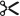 Det här vill jag meddela till kursansvarig/föreläsaren: